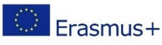 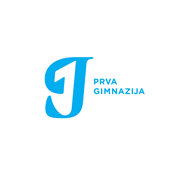 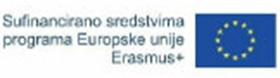 Klasa: 970-02/24-01/04Urbroj: 251-84-24-1Zagreb, 20. 5. 2024.Projekt 2023-1-HR01-KA121-SCH-000135349NATJEČAJ ZA JOB-SHADOWING NASTAVNIKA I. GIMNAZIJEOPĆI DIONa natječaj se mogu prijaviti svi nastavnici I. gimnazije koji su upoznati s općim i specifičnim ciljevima Akreditacije Erasmus+  kao i aktivnostima kojima će se ostvarivati ciljevi:Poboljšati upotrebu novih tehnologija, inovativnih metoda poučavanja i metoda zelene tranzicijeRazvoj jezičnih kompetencija učenika i nastavnikaJačanje kompetencija za aktivnost u zajednici te jačanje svijesti o zajedničkoj europskoj baštini i raznolikostiPodupiranje stručnog usavršavanja nastavnika, ravnateljice i ostalih zaposlenika I. gimnazijeUspostaviti mobilnost u svrhu učenja za što veći broj učenikaINDIVIDUALNA MOBILNOSTOblik mobilnosti: JOB-SHADOWINGOpis mobilnosti: odabrani nastavnici pratit će nastavni proces kolega iz škole domaćina i sudjelovati u drugim programima koje je škola domaćin pripremila s ciljem upoznavanja s odgojno-obrazovnim procesom (školska administracija, prava i obveze nastavnika, predmetni i školski kurikulum i sl.)Mjesto mobilnosti: Beč, AustrijaVrijeme mobilnosti: 10. 6. – 14. 6. 2024.Organizator: Gymnasium Haizingergasse, BečZa mobilnost će biti odabrana dva nastavnika koji zadovoljavaju kriterije sukladno projektnoj prijavi. ODABIR NASTAVNIKAPostupak odabira nastavnika provest će Povjerenstvo za odabir sudionika mobilnosti u sastavu: Dunja Marušić Brezetić, ravnateljica I. gimnazijeGoranka Marković, nastavnica geografijeDunja Opatić Sanuri, nastavnica engleskog jezikaDragan Rašić, nastavnik biologije i kemijeŽeljka Gregorin, stručna suradnicaEtape selekcije:Pisana prijavaUsmeni razgovorObjava rezultataPISANA PRIJAVAPrijava se vrši preko Google obrasca: https://tinyurl.com/2br6z3f8Obrazac je objavljen u sklopu natječajnog teksta na mrežnim stranicama I. gimnazije www.prva.hr. Rok za prijavu je sedam (7) kalendarskih dana od datuma objave natječaja na mrežnoj stranici školeZa pravovaljanu prijavu potrebno je:U potpunosti ispuniti polja u Google obrascuNa zadanom mjestu u Google obrascu priložiti životopis i motivacijsko pismo sukladno propisanim formamaU životopisu je potrebno istaknuti ključne stručne kompetencije vezane uz područje kojim se bavi tečaj, opće kompetencije u sektoru odgoja i obrazovanja, iskustva rada na EU projektima s naglaskom na Erasmus+ projekte (navesti konkretne projekte i zaduženja na istima).Povjerenstvo za odabir sudionika provjeri će pravovaljanost prijava te će se svi kandidati s potpunim prijavama pozvati na usmeni razgovor. USMENI RAZGOVOR: Usmenim razgovorom će se utvrditi:- motiviranost za sudjelovanje u tečaju- jezične kompetencije na stranom jeziku- predznanje o područjima značajnima za tečajRazgovoru će nazočiti tri člana Povjerenstva. OBJAVA REZULTATARezultati će biti objavljeni na mrežnoj stranici škole. Po objavi istih počinje teći žalbeni rok u trajanju od 5 kalendarskih dana. Žalbe se podnose u pismenom obliku Povjerenstvu za odabir sudionika mobilnosti predajom na urudžbeni zapisnik u školsku referadu. Konačni rezultati bit će objavljeni nakon isteka žalbenog roka na o mrežnoj stranici I. gimnazije. Ukoliko se na natječaj prijavi više nastavnika svi će se kandidati rangirati i oni koji ne budu izabrani bit će rezerva u slučaju da odabrani nastavnik mora odustati od mobilnosti iz opravdanih razloga. 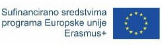 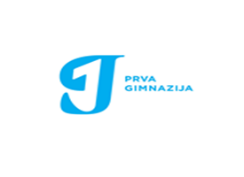 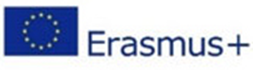 